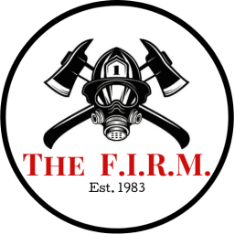                                                                                This section for The F.I.R.M. use only.                                 This form must be filled outFirefighter PPE Alteration & Customization FormPlease fill out to the best of your knowledge as the information will be used for tracking purposes and NFPA reports supplied to your department.PPE items sent in, please check all that apply*Please perform a complete pockets check and remove all miscellaneous items before shipping your PPE. The F.I.R.M. takes great care in itemizing    inventory of pocket contents, but will not be held responsible for missing miscellaneous items.Please indicate customization / special instructions & any damage found that need particular attention.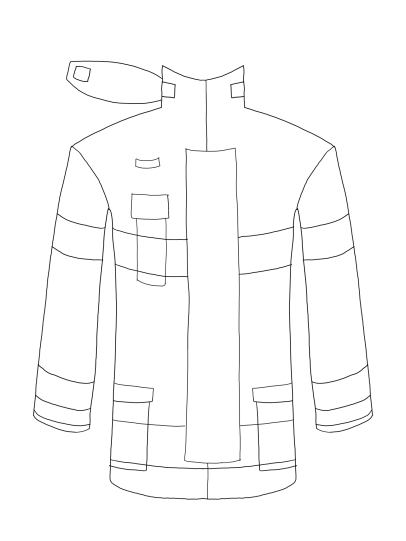 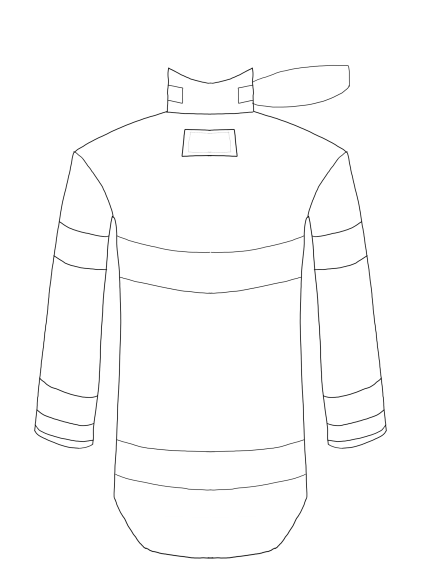 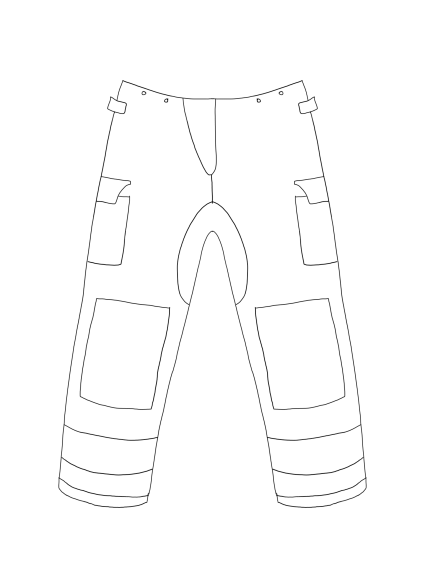 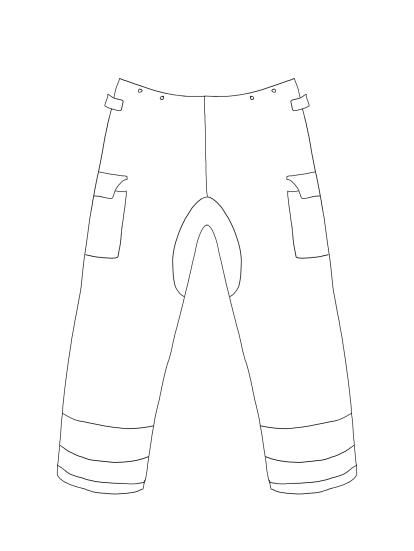 Signature: ___     ________________________________________________          Date: _     ____         *By signing you have verified that all items stated above have been sent in for cleaning and repair. Any paperwork not filled out will not be processed.               The F.I.R.M. PPE Firefighter Tracking Form 2020Order #  Department  Phone #  PPE Officer Contact  E-mail  F.D. address ( for return shipping)  Name (First & Last)  PO #  Rank  Shift  ID #    Station #  New      Used        from  factoryAlteration Current      New   size           sizeAlteration Current      New   size           sizeCoat  Ser#DRD    Yes     No  Pant  Ser#Susp.    Yes     No  Hood  Customization  notes:	   Customization  notes:	  Helmet Gloves Boots sizeMask  Gear Bag